НАКАЗПО ГАННІВСЬКІЙ ЗАГАЛЬНООСВІТНІЙ ШКОЛІ І-ІІІ СТУПЕНІВПЕТРІВСЬКОЇ РАЙОННОЇ РАДИ КІРОВОГРАДСЬКОЇ ОБЛАСТІвід 14 грудня 2020 року                                                                                                № 171с.ГаннівкаПро підсумки проведенняДня права у Ганнівськійзагальноосвітній школі І-ІІІ ступенівЗгідно з річним планом роботи Ганнівської загальноосвітньої школи І-ІІІ ступенів на 2020- 2021 навчальний рік та з метою підвищення правової освіти учнів, формування в них свідомого ставлення до необхідності поважати норми права та законності 10 грудня 2020 року пройшов День права.10 грудня міжнародна спільнота відзначає День прав людини (Human Rights Day). З цього приводу в нашій школі відбулася в читальному залі шкільної бібліотеки книжкова виставка "Закон про мене і мені про закон", яка допоможе уміло користуватися своїми правами і добре виконувати свої обов'язки, адже від обізнаності молоді з правових питань залежить те наскільки ефективно молоді люди будуть вміло користуватися своїми законними правами та не порушувати законні інтереси інших. Серед учнів 5 класу проходив конкурс малюнків "Права у моєму житті", а для учнів 6 класу проводилася вікторина "У світі прав". Учні 7-8 класів долучились до онлайн-вікторини "Ми повинні це знати". Для учнів 9-10 класів був проведений правовий брейн - ринг. Долучився до роботи і шкільний парламент дітей"Острів дитинства", які провели з усіма класами інформаційні хвилинки "Декларовані права дитини". Під час проведення навчальних занять та ранкових зустрічей розкривали поняття з теми права. Зокрема у Гришаєвої Олени Василівнини на факультативному занятті "Настає час вибору" діти складали портрет професії юриста. Команда дівчаток визначала соціально-економічне значення цієї професії, а команда хлопців визначала характеристики процесу праці та вимоги професії до працівника. На уроці української мови у Галіби Олени Анатоліївни учні 9 класу працювали з вправами, речення в яких були пов'язані з правами людей. На уроці фізики у Коваленкової Світлани Миколаївни учні 10 класу застосовували закони в суспільних та природничо-математичних науках. На уроках англійської мови у 6 класі, вчитель Марченко Альона Володимирівна провела лексичну гру  "Do you know your rights in English?", а учні 10 класу працювали з текстом  "We all the humans".  Робота Надія Анатоліївна на  уроці хімії ознайомила дітей з  речовиною хлороформ. Допомогла з'ясувати її хімічні властивості, разом  розвіяли міф, щодо використання хлороформу злочинцями. Знайшли молекулярну масу цієї речовини. Пилипенко Олег Вілікович провів виховну годину  "Я, мої права та обов'язки". Вчителі початкових класів проводили цікаві ранкові зустрічі, а вихователі ГПД провели годину правознавства "Конвенція ООН про права дитини в малюнках".Відповідно до вищезазначеногоНАКАЗУЮ:Визнати належним рівень підготовки та проведення Дня права.Вчителю правознавства ГРИШАЄВІЙ Л.В.: активізувати роботу у закладі щодо правової освіти учнів. оформити та узагальнити матеріали заходів Дня права.Секретарю ЖУКОВІЙ М.С. розмістити інформацію про проведення Дня права на сайті школи.Контроль за виконанням наказу покласти на заступника директора з навчально-виховної роботи РОБОТУ Н.А.Директор школи                                                                                              О.КанівецьЗ наказом ознайомлені:                                                                                   Н.Робота                                                                                                                           Л.Гришаєва                                                                                                                           М.Жукова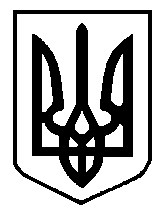 